AMS224E4530  6030机型使用，软件更新备用◆PROG文件，压缩文件，解压后使用，文件名不可更改，机器无法识别◆其它机型不可用升级版本如下：                         IP420操作盘             主板MAIN                电源板SDC  软件版本：01.10.02       软件版本：01.03.05      软件版本：01.06.01备注：1、双击文件＞打开＞解压到你要保存的文件夹＞移动到U盘＞插入IP420机器升级     2、互换后，出现E703\E704(版本错误)为正常现象，升级后排除，需要其它版本请登入http://dgmxjs.com技术支援，资料下载，如有疑问请联系我们     3、软件升级方法请下载参阅（AMS软件升级方法）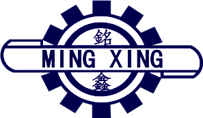 项  目AMS224E机型升级软件AMS224E机型升级软件对应机型AMS224E系列AMS224E系列目  的软件更新软件更新发行公司东莞市铭鑫机械设备有限公司东莞市铭鑫机械设备有限公司东莞市铭鑫机械设备有限公司发行时间2017\11\16姓名改良次数2改良内容